РЕВИДИРАНИ АКЦИОНИ ПЛАН ЗА УКЉУЧИВАЊЕ ГРАЂАНА УПРОЦЕС ДОНОШЕЊА ОДЛУКАО ТРОШЕЊУ СРЕДСТАВА ПРИКУПЉЕНИХ ПО ОСНОВУ ПОРЕЗА НА ИМОВИНУ У ОПШТИНИ АПАТИН У ПЕРИОДУ 2019-2023.ГОДИНА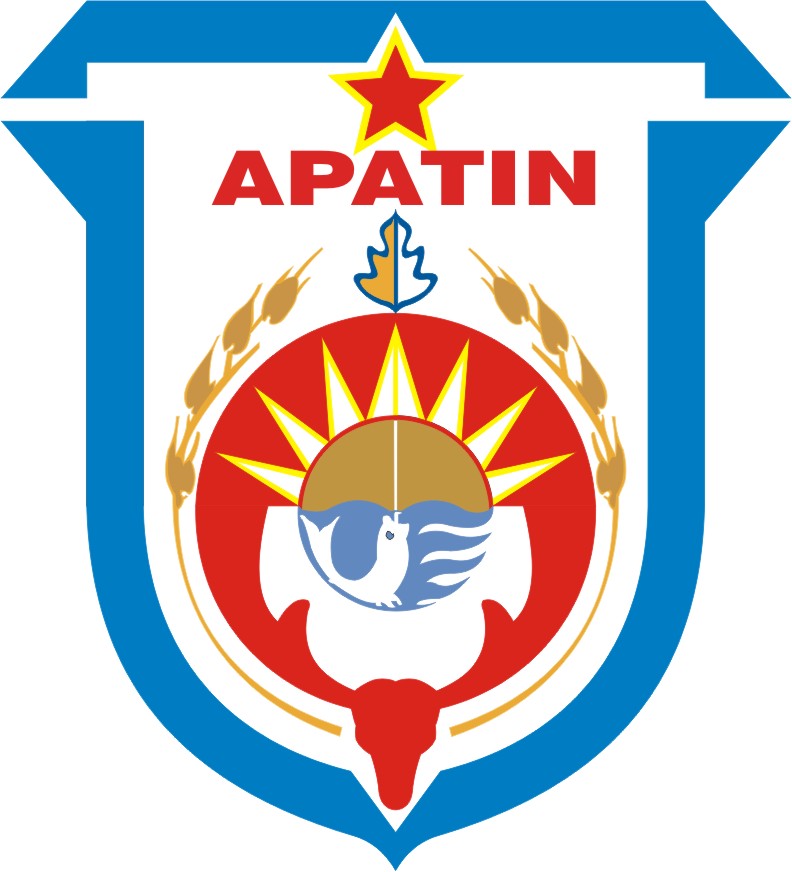 УВОД         Акциони план за укључивање грађана у процесу доношења  одлуке о трошењу средстава прикупљених по основу пореза на имовину Општине Апатин за период 2019-2023.године израђен је у циљу унапређења процеса консултовања и учешћа грађана у процесу доношења одлука о трошењу средстава прикупљених по основу пореза на имовину општине Апатин.        Акциони план представља наставак, у правцу даљег унапређења рада на спровођењу свих вредности које промовише добра управа, а које су у складу са општим опредељењем Републике Србије да изгради модерну јавну управу која представља добар сервис за њене грађане.        Акциони план је израђену циљу унапређења процеса консултовања и укључивања грађана у процес доношења одлука о трошењу средстава прикупљених по основу пореза на имовину Општине Апатин за период 2019-2023.године, а у оквиру Програма „Општински економски развој у Србији 2- Реформа пореза на имовину“ који финансира Амбасада Швајцарске- Kанцеларија за сарадњу у Србији,а спроводи International Menagement Group,у сарадњи са ресорним министарствима.ДЕО1АКТИВНОСТИ КОЈЕ ЛОКАЛНА САМОУПРАВА СПРОВОДИ КАКО БИ КОНСУЛТОВАЛА И УКЉУЧИЛА ГРАЂАНЕ У ДОНОШЕЊЕ ОДЛУКЕНадлежнаОдељењаопштинскеуправеспроводејавнурасправукојаподразумеваотворенисастанакиконсултовањепредставникаорганаопштине,јавнихслужбиијавнихпредузећасазаинтересованимграђанимаипредставницимаудружењаграђана,органимаиорганизацијамаисредствимајавногинформисања.Јавнарасправасеобавезноспроводиутокупоступкаусвајања:Статута,Буџетаопштине,Програмаразвојаопштине,просторнихиурбанистичкихпланова;стопеизворнихприходаопштине, каоиначинаимерилазаодређивањевисинелокалнихтаксиинакнада.Такођејавнарасправасеспроводииуприпремидругихпрописа,односноопштихправнихаката,акојимасеуређујуправаиобавезеоднепосредногинтересазаживотграђана.Предлози,сугестијеикоментариутокујавнераспараве,којатрајенајмање7дана,могуседоставитиуписаномиелектронскомобликунаслужбенумаиладресуслужбеникаОдељењакојејесачинилонацртопштегакта.Путемзваничнеинтернетпрезентацијеопштине Апатинфизичкаиправналицамогудакористесервисе:„Питајтепредседника “„Систем 48-Пријавите комуналнипроблем “„Питајте директоре ЈП “„Инвестиције у Апатину“       -  Сервис„Питај председника “јесистемпутемкојегзаинтересованафизичка иправналицауколикожелемогудапоставепитањедиректнопредседнику општинеилидаупутекоментарилисугестију.      -  Сервиси„ Систем 48-Пријавите комуналнипроблем “ и „Питајте директор ЈП“јесистемзапријавуиевидентирањепроблемауобласти:водовода,атмосферскеканализације,гаснемреже,водоснабдевања,јавнерасвете,саобраћајнесигнализације,путнеинфраструктуре,дивљедепоније,контејнери-смеће,псилуталице,угинулеживотиње,непрописнопаркирање,прекомернабука,илинекидругипроблем.Системјепотпуностијеуфункцијиграђана,уциљулакшегибржегрешавањапроблема.	Проблемсеможепријавити24часа/365данаутокугодине.Урокуод48сатиседобијаодговоростатусурешавањапријављеногпроблема.Унајкраћемрокудежурнеслужбејавнихпредузећаизлазенатерен.Наовајначинсебрзоиефикасноставабазакомуналнихидругихпроблемакојаомогућавабрзуреакцијуирешењенадлежнихоргана општине,јавнихпредузећа,установаислужби.Сервисјенамењендапомогнерешавањукомуналнихидругихпроблемакојисуунадлежностиопштинске управе општине Апатини јавнихпредузећачијије оснивачопштина Апатин.    -   Сервис„Инвестиције у Апатину“омогућавапотенцијалнимипостојећимдомаћимииностранимпривредницима/инвеститоримаданабрзиефикасанначиндобијуинформације о локацијама за инвестиције и другим  информацијамапотребнеза својепословање.	Применомнаведенихсервисаграђанисуиндиректноукључениупроцесдоношењаодлука,обзиромданатајначинлокалнасамоуправадобијаповратнеинформацијеопроблемимакојисемогурешитидоношењемопштихаката спосебнимосвртомна комуналнеделатности.	ОдељењаОпштинске управе општине Апатин,каоосновнеунутрашњеорганизационејединицеОпштинскеуправеопштине Апатин,којајеобразованакаојединствениорган,активноучествујууконсултовању иукључивањуграђана упроцесдоношењаодлука, са циљемдаграђаниизнесусвојепримедбе,предлогеисугестијеуциљудоношењаквалитетниходлукакојесеодносенабитнесегментезадобробитзаједнице,ито вршењемследећихактивности:сарадњасаобразовнимустановама,културнимустановама,спортскимудружењима,удружењимаграђана,невладиниморганизацијама,организацијамацивилногдруштва,меснимзаједницама,јавнимпредузећима,каоисапословномзаједницом.организовањераногјавногувидаијавногувидаупоступкуизрадеидоношењапланскихдокумената ускладуса прописимакојимајеуређенопросторноиурбанистичкопланирање. Утокураногјавногувидаијавногувидазаинтересованиграђанииправналицамогудаизвршеувидиподнесупримедбеисугестијеписанимпутемиелектронскомпоштомнамаиладресуслужбеника;одржавањејавнепрезентацијеУрбанистичкогпројектаускладусапрописимакојимајерегулисанаизградњаобјеката.  Утокујавнепрезентацијеграђанимогудаизвршеувидиподнесупримедбеисугестијеписанимпутемиелектронскомпоштомнамаиладресуслужбеника;одржавањејавнихседницаКомисије за плановеопштине Апатин;рад Канцеларије за младе;рад Координатора заромскапитањавршењеинспекцијскогнадзоранадспровођењемодлукакојимајеуређенначиниусловиобављањакомуналнихделатности;ПРЕДНОСТИ НАШЕ ЛОКАЛНЕ ЗАЈЕДНИЦЕ ЗА УНАПРЕЂЕЊЕ УЧЕШЋА ГРАЂАНАSWOT АНАЛИЗААнализе предности, слабости, могућности и претњи у развоју партнерских односа између локалне управе и грађана могу се представити следећом  SwOT матрицом:ПАРТНЕРИ И ЗАИНТЕРЕСОВАНЕ СТРАНЕ-Партнерисусвајавнакомуналнапредузећа(ЈКП)иустановесаподручјаопштине Апатин,собзиромнатодасуудиректномисвакодневномконтактусаграђанима.ЈКПмогуактивнодадопринесуинформисањуграђанабудућидасамесечнимрачуноммогудадоставеипромотивнематеријалевезанезаиспуњавањециљеваакционогплана–флајере,упитнике,општеинформацијеоодржавањујавнихтрибина,расправаисамоггласањазаодабирпројектаза финансирање.-Секретарииостализапослениумеснимзаједницамасу такођеканалкојим ћесеинформацијеоАкциономплануспуштатисанивоаопштинскеуправенанивопојединачнихграђана.Овимсеучвршћујувезеизмеђуграђанаиопштинскеуправе,штојеуосновизаправојачањелокалнедемократије.-Удружењаграђанакојаокупљајуграђанеразличитихинтересовања,националности,годишта,такођесукључанпартнер.Крозинформисањеовихудружења,општинскауправаћеосигуратиравноправнузаступљеностграђанасвихпрофилауодлучивањуотрошењубуџетскихсредстава.Уопштини Апатинпостојебројнаудружењакојамогусвомчланствудапренесупорукеи промотивнематеријале.-Микро,малаисредњапредузећаипредузетницисукључанпартнеробзиромдакрозвршењесвоједелатностимогудаактивноучествују новимидејамаипружањемподршке.-Медији-најутицајнијиканалзакомуницирање,јеримајуснагунесамодапренесупорукудонајвећегбројаграђана,већимајуимоћ дакреирајујавномњење.-Волонтериодноснофизичкалицакојасузаинтересованазаподелуфлајераиброшура,каоидавршеанкетирање на вишеатрактивнихлокација уопштини.ДЕО2УЧЕШЋЕ ГРАЂАНА-ЈЕДАН ОД СТУБОВА РАЗВИЈЕНЕ ЛОКАЛНЕ ЗАЈЕДНИЦЕЗаучешћеграђанаупроцесукреирањаидоношењаодлукавеомајеважнопостојањесвестикодграђанао њиховојодговорностизадоприносу овомпроцесу.Грађанитребадабудусвесниколико је важнодасеукључујуу јавниживотулокалнојзаједници.Грађанитребадаучествујуупроцесукреирањаидоношењаодлукаопитањимакојасувезаназањиховеживоте, јертодоносибројнекористи,како њима,тако и заједници.Некеодтихкористису:омогућаваграђанимаостваривањеправана слободуизражавањамишљења,покретањаиницијатива,слободуудруживања;ствараијачаосећајприпадањазаједници;подижесвесто потребисарадњеизмеђуграђанау процесузадовољавањазаједничкихинтереса;повећаванивоинформисаностиграђанаотомешта се дешавау њиховојзаједници;развијаијачаукупнељудскеиматеријалнекапацитетезаједнице;повећававредностидонетиходлукајерјеуњиховомкреирањуидоношењуучествоваовећибројособа, ане самогрупаизабранихпредставника.Заинформисањеграђанаистварањепартнерскогодноса,неопходнисукомуникацијскиалатиипресвегадвосмернакомуникација.Стогаћетокомпериодаважењаакционогпланабитикоришћениилиорганизованиследећивидовикомуникације:организовањетематскихокруглихстолова;употребавебстраницеопштине и прилогау локалниммедијима;медијскинаступипредставника органа општине;флајериса главнимпорукамаграђанима,циљевима,роковима,оквирнимизносимаитиповимаподржанихпројеката;трибине/фокусгрупеумеснимзаједницама(градскимисеоским);ангажовањесекретараМЗ даширеинформацијеопартиципативномбуџетирању насвојојтериторији;упитници –одштампаниина сајтуопштине,какобибилидоступнисвимграђанима;информацијеу локалнимштампаниммедијима(„Глас комуне“);друштвенемреже.Наведеникомуникацијскиалатиће битикоришћенисвевремеважењаАкционогплана,у складусаспецифичнимциљевимакојимадоприносе.Кулминацијаспровођењаакционог плана јеорганизацијајавноггласања за одабирпројектакојићебитиподржан средствимаприкупљенимпо основупорезана имовину.Тимдогађајемсепостижедвострукирезултат:крунисањепартнерскоградауправеизаједнице,иподржавасепројекатразвојногкарактеракојиће директнодопринетизаједници.ОПШТИ ЦИЉЕВИ	Подизањенивоаприходапоосновупорезанаимовинуитрошењенапројектеодзначајазалокалнузаједницу,одабирањемпројекатауконсултацијисаграђанимаопштине Апатин.	Циљјеоснаживањелокалнедемократијеуопштини Апатинирастмеђусобногповерењаграђана,администрацијеилокалневластиодносноохрабритиграђанезаснажнијуиницијативуприликомдоношењабитниходлука заопштину Апатин.	-Широкакампањакомуникације(информативниматеријалииканалидвосмернекомуникације)којаћеслужитидаинформишеграђанеиприкупиповратнеинформацијеодњих,затимкрозорганизацијугласањазаодабирразвојногпројекта,инакрајукрозновикругинформисањаграђанао спровођењупројектакојије одабранзаимплементацију.	-Програмиукључивањаграђанаудоношењеодлукаотрошењупорескихприходаповећавајуниволокалнедемократијеалитакођеивредностикаоштосу  грађанскиактивизам,еманципација/предузимљивостисолидарност,којесунарушаванетокомгодинадруштвенеиекономскекризе.	-Успоставититрајне,системскиуређене,односеистандардеуонимподручјимагдеграђанимогупридонетибољемпружањуградскихуслуга,крозочекиваниразулат-јачањеповерењаизмеђу грађанаилокалневласти.	-Уруралнимзаједницамакључнуулогућеиматиизграђенпартнерскиодносизмеђулокалнесамоуправе,меснезаједницеиграђана.ицамакључнуулогућеиматиизграђенпартнерскиодносизмеђулокалнесамоуправе,меснезаједницеиграђана.Акционипланподразумеваграђанинакаоцентралнуфигуруисвесвојекапацитетелокалнасамоуправамораставитиуслужбуграђана,којијенајзадифинасирају.Самодобраиефикаснауправаможепружитиквалитетнеуслуге.Тимеграђанимаолакшавасвакодневниживотизадовољавањењиховихпотреба.Мишљењеграђанапостајерелевантнотеккадапостанејавноизражено.Локалнасамоуправаћеподржатисвакоизраженојавномишљењејерсамотаквоможедопринетиразвојудобриходносаизмеђулокалнесамоуправе играђананадобробит целелокалнезаједнице.ЗАКЉУЧАК:Локална самоуправа – савремена и професионална администрација која ужива поверење  и која, на принципима равноправности стоји на располагању свима који њене услуге користе, а грађанима и организацијама пружа могућности активног учешћа у креирању, доношењу и спровођењу најзначајнијих одлука.Оснаживање грађана путем програма укључивања грађана у доношење одлука о трошењу порес прихода  који повећавају ниво локалне демократије.СПЕЦИФИЧНИ ЦИЉЕВИСЦ1):Информисањеграђана-подизањесвестиграђанаоњиховомзначајукаопорескихобвезникау процесупописа,наплате и трошењесредстава прикупљенихкроз порез на имовину и укључивање (консултовање) грађана у доношењу одлука о трошењу буџетских средстава прикупљених по основу пореза на имовинуЈавнавластједужнадаинформишеграђанеосвојимактивностима,програмимарада,плановима,какобиразумелиипратили рад изабранихзваничникаијавнеуправе.Кодграђанасепорез,укључујућипорезнаимовину,накнадузазаштитуиунапређењеживотнесредине,комуналнетаксезаистицањефирмеикомуналнетаксезадржањесредставазаигру,доживљавакаонеоправдантрошак,каоотимање новца изкућногбуџета.Збогнесхватањатокова инамененовцакојисеприкупиодпореза,грађанисусклонидаизбегавајусвојепорескеобавезе.Какобисеповећаоприходод порезана имовину,локалнасамоуправапоступадвојако:	-пописомпроширујемообухватимовинекојајеопорезована (пописивачи су обишли око пет хиљада домаћинстава, и направљено је око четири хиљаде пријава за нове објекте и објекте којима се мења површина или година изградње)–чимесеостварујеједнакостграђанабудућидасвиимајуједнакенаметеиграђаникојиредовноизмирујусвојеобавезенечинетона својуштетунаспрамонихкојитеобавезенемају јеримимовинаније пописана	-информишеграђанеоначинутрошењаприходаизпорезанаимовину–будућидајепорезнаимовинулокалнипорез,грађаниматребапружитиинформацијеотомедасеонитрошилокално.Пасивноинформисање:свеинформацијеорадуорганаопштине,амеђукојимасуиосновниподацио порезунаимовинуирасполагањубуџетскимсредствима,ажурносудоступнеу Информатору о раду општине Апатин и на званичној презентацији Општине Апатин. Активноинформисање:подразумеваиницијативулокалневластидаупознаграђанесасвојимактивностимаибудућимплановима.Тенденцијаједасеграђанимаолакшаостваривањењиховихправаидаимсеомогућидабудуправовремено,јасноиквалитетноинформисаниопословимаиживотулокалнесамоуправе путем:објављивањеразнихприручника,брошура,флајера,лифлета,постера,банера, и сл.;комуникацијапутемтелевизијских,радио,штампанихмедијаиИнтернета;јавнисастанциса грађанима;јавнискуповиидогађаји,као штосуконференције,семинарии трибине.Активноинформисањеосетљивихгрупаудруштву:посебнапажњаприликоморганизовањаактивногинформисањаграђанаморасеобратитинаприпадникеосетљивихгрупаудруштву,каоштосудецаиомладина,жене,стараисиромашналица,избеглаирасељеналица,националнеиетничкемањинеилилицасаинвалидитетом.Правограђанаједабудуконсултованиидадајупредлоге,примедбеикритикеитакоучествујуудијалогуса властима.Основициљје даграђаниформирајуиизразесвојемишљење.Ућешће грађана обезбедити путем  јавне расправе, консултовањем грађана путем интернета, путем панелдискусија и фокус група у којима групељудидискутују оодређенојодабранојтеми и укључивањем  невладинихорганизацијеиудружења.СЦ2)Спровођењепројектакојисузаједничкиодабралилокалнасамоуправаиграђанииинформисање заједницео резултатима рада.Развијатипартнерескиодностокомчитавогпроцесакакобисеобезебедилaотвореностлокалнесамоуправе,дијалогиподелаодговорностисаграђанима.Грађанитребадапреузмуодговорностзадоприносјавномживотуидаактивноидиректноучествујуудоношењуважниходлуказабудућностњиховезаједнице,каоидадобијуповратнуинформацијукакојењиховдоприносутицаона заједницу.ПРАЋЕЊЕ И ЕВАЛУАЦИЈАРелизацијуАкционогпланазаукључивањеграђанаупроцесдоношењаодлукаотрошењусредставаприкупљенихпоосновупорезанаимовинуидефинисанихциљеватребаредовно пратитииоцењивати.КонтинуиранопраћењеАкционогпланаомогућавањеговуревизијуиприлагођавањеновимоколностимауциљуостваривањапостављенихциљева,каоиширењепозитивнихискустава ипримерадобрепраксе.ЗареализацијуАкционогпланатребадабудезадужена,посебнообразованаиименованаРадна група.ФазаимплементацијеАкционогпланајебазирананакомбинацијиакционогплана,организационеструктуре иукључивањузаинтересованихактера.УциљубољеимплементацијеАкционогплана заукључивањеграђанаупроцесдоношењаодлукаотрошењусредставаприкупљених поосновупорезана имовину уопштини Апатин,РаднагрупакоординираиуправљаспровођењемАкционогпланаисистемапраћења,кроздиректнусарадњусанадлежниминституцијама,прекопартнерскихспоразума,потписаниходразличитихактера,укључениху реализацијуодређенихактивности/пројеката.Праћењеиевалуацију ћевршитиНачелник општинске управе општине Апатин.ДЕО3ПЛАН АКТИВНОСТИСНАГЕСЛАБОСТИМОГУЋНОСТИ-ПРИЛИКЕПРЕТЊЕИскуство у припремииреализацијипројекатаПосвећеностпослукојимсебавимоСтручност,знањеиискуствоИзрађенаСтратегијалокалногодрживогразвојаПлан капиталнихинвестицијаУспостављенапрекограничнасарадњаСертификатоповољномпословномокружењу(БФЦСЕЕ)Сарадњасаустановама ијавнимпредузећимаАктивнаКанцеларија замладе иКанцеларијазалокални економскиразвојаПрименае-сервиса:порталотворенихподатака,информационие-ЗУП;Добратехничкаопремљеност управеДобриодносисмедијимаИнтернетдоступансвимзапосленимаСлужбенее-маиладресеза свезапосленеСавременимодеранУслужницентарТранспарентносту радуФункционалнаиодличнаинтернет презентацијаопшт. АпатинсавеликимбројеминформацијаАжуранинформаторорадуорганаопштинеОбрасцизахтеваНедовољнаедукацијаслужбеникаНедовољнодобракомуникацијаизмеђуодељењаНедовољниресурсиИнертностграђанаНеразвијенасвестозначајуинформисања,консултације и учешћаграђана–комуникације;ПретежнонеформалнаинтернакомуникацијаНеискоришћеностпостојећихканалакомуникацијезадвосмернукомуникацијуНедостатак редовнекомуникацијесапословнимсекторомНепостојањемеханизамазапраћењеимерењеучинкакомуникацијскихактивностиИзражена воља запроменеБуџетзапројектеудружења грађанаУчешћеупројектима регионалногразвојаИПАфондовинамењениинституционалнoмразвоју иразвоју људских ресурсаСтварањеусловаза домаће истранеинвестицијеРазвојновихкомуникацијскихалата;Повећањебројаграђанакојикористеелектронскевидове комуникацијеУвођењеновихуслугаи садржајапутеме-управе (е-вртић,родитељскидодатак, плаћањена шалтеру путемПОСтерминала)СпорпроцеспроменесвестиЛошставграђана о општинској администрацијиОдлив младих људи истручњакаНеразвијенасвестграђанаопотреби успостављањадвосмернекомуникацијеНемогућностангажовањаадекватнихкадрова којибисебавиликомуникацијомУведенепроцедурезапоступањеАктивностиНосилацПартнериВременскиоквирСредстваиизворифинансирањаИндикаторучинкаКраткорочни циљевии повезане активностиу 2019. годиниКраткорочни циљевии повезане активностиу 2019. годиниКраткорочни циљевии повезане активностиу 2019. годиниКраткорочни циљевии повезане активностиу 2019. годиниКраткорочни циљевии повезане активностиу 2019. годиниКраткорочни циљевии повезане активностиу 2019. годиниСЦ1): Информисањеграђана-подизање свести грађана о њиховом значају као пореских обвезника у процесу пописа, наплате и трошење средстава прикупљених кроз порез на имовину и укључивање (консултовање) грађана у доношењу одлука о трошењу буџетских средстава прикупљених по основу пореза на имовинуСЦ1): Информисањеграђана-подизање свести грађана о њиховом значају као пореских обвезника у процесу пописа, наплате и трошење средстава прикупљених кроз порез на имовину и укључивање (консултовање) грађана у доношењу одлука о трошењу буџетских средстава прикупљених по основу пореза на имовинуСЦ1): Информисањеграђана-подизање свести грађана о њиховом значају као пореских обвезника у процесу пописа, наплате и трошење средстава прикупљених кроз порез на имовину и укључивање (консултовање) грађана у доношењу одлука о трошењу буџетских средстава прикупљених по основу пореза на имовинуСЦ1): Информисањеграђана-подизање свести грађана о њиховом значају као пореских обвезника у процесу пописа, наплате и трошење средстава прикупљених кроз порез на имовину и укључивање (консултовање) грађана у доношењу одлука о трошењу буџетских средстава прикупљених по основу пореза на имовинуСЦ1): Информисањеграђана-подизање свести грађана о њиховом значају као пореских обвезника у процесу пописа, наплате и трошење средстава прикупљених кроз порез на имовину и укључивање (консултовање) грађана у доношењу одлука о трошењу буџетских средстава прикупљених по основу пореза на имовинуСЦ1): Информисањеграђана-подизање свести грађана о њиховом значају као пореских обвезника у процесу пописа, наплате и трошење средстава прикупљених кроз порез на имовину и укључивање (консултовање) грађана у доношењу одлука о трошењу буџетских средстава прикупљених по основу пореза на имовинуПредстављањесадржајаакционогплан путем саопштења кроз:штампанемедије;интернета;-електронскимедији(телевизија);- новимедији(друштвенемреже,webстраницаопштине Апатин)- Опш. управа- Радна група заспровођењеакционогПлана- ЛПА-Меснезаједнице-Медији-ЈавнапредузећаиустановеЈул 2019.Буџет општине АпатинБрој и квалитетдатихсаопштењаБрој и врстамедијаБројинформисанихгрупа грађана-представникациљанихгрупаБројпосетаwebстраницеопштине АпатинИзрадапосебнеwebстранице-интернетпрезентације „Реформапорезанаимовинуу општини Апатин- Општ.управа-Радна група заспровођењеакционогплана- Општ.управа-Радна група заспровођењеакционогплана- Општ.управа-Радна група заспровођењеакционогплана- Општ.управа-Радна група заспровођењеакционогплана-ЛПА-КЛЕР-ЛПА-КЛЕРЈул 2019Јул 2019Јул 2019- Буџет општине Апатин- Буџет општине Апатин- Буџет општине Апатин-Активнаweb страницасаажурнимподацима оспрођењуакционогплана-статистичкиподаци(бројпосета)-Активнаweb страницасаажурнимподацима оспрођењуакционогплана-статистичкиподаци(бројпосета)-Активнаweb страницасаажурнимподацима оспрођењуакционогплана-статистичкиподаци(бројпосета)-Активнаweb страницасаажурнимподацима оспрођењуакционогплана-статистичкиподаци(бројпосета)Јавнисаветодавнисастанцисаграђанимаидискусије–ИнформативнисастанциуМЗипромоције;- Општ.управа-ЛПА- Општ.управа-ЛПА- Општ.управа-ЛПА- Општ.управа-ЛПАМеснезаједницеМеснезаједницеЈулАвгуст2019.ЈулАвгуст2019.ЈулАвгуст2019.- Буџет општ. Апатин- Буџет општ. Апатин- Буџет општ. Апатин- Буџет општ. Апатин-Бројучесника-Утврђенизакључци-Дистрибуцијаинформација изакључакаса састанка-Бројучесника-Утврђенизакључци-Дистрибуцијаинформација изакључакаса састанка-Бројучесника-Утврђенизакључци-Дистрибуцијаинформација изакључакаса састанкаСЦ.2:ОдабириспровођењепројектакојисузаједничкиодабралилокалнасамоуправаиграђанииинформисањезаједницеорезултатимарадаСЦ.2:ОдабириспровођењепројектакојисузаједничкиодабралилокалнасамоуправаиграђанииинформисањезаједницеорезултатимарадаСЦ.2:ОдабириспровођењепројектакојисузаједничкиодабралилокалнасамоуправаиграђанииинформисањезаједницеорезултатимарадаСЦ.2:ОдабириспровођењепројектакојисузаједничкиодабралилокалнасамоуправаиграђанииинформисањезаједницеорезултатимарадаСЦ.2:ОдабириспровођењепројектакојисузаједничкиодабралилокалнасамоуправаиграђанииинформисањезаједницеорезултатимарадаСЦ.2:ОдабириспровођењепројектакојисузаједничкиодабралилокалнасамоуправаиграђанииинформисањезаједницеорезултатимарадаСЦ.2:ОдабириспровођењепројектакојисузаједничкиодабралилокалнасамоуправаиграђанииинформисањезаједницеорезултатимарадаСЦ.2:ОдабириспровођењепројектакојисузаједничкиодабралилокалнасамоуправаиграђанииинформисањезаједницеорезултатимарадаСЦ.2:ОдабириспровођењепројектакојисузаједничкиодабралилокалнасамоуправаиграђанииинформисањезаједницеорезултатимарадаСЦ.2:ОдабириспровођењепројектакојисузаједничкиодабралилокалнасамоуправаиграђанииинформисањезаједницеорезултатимарадаСЦ.2:ОдабириспровођењепројектакојисузаједничкиодабралилокалнасамоуправаиграђанииинформисањезаједницеорезултатимарадаСЦ.2:ОдабириспровођењепројектакојисузаједничкиодабралилокалнасамоуправаиграђанииинформисањезаједницеорезултатимарадаСЦ.2:ОдабириспровођењепројектакојисузаједничкиодабралилокалнасамоуправаиграђанииинформисањезаједницеорезултатимарадаСЦ.2:ОдабириспровођењепројектакојисузаједничкиодабралилокалнасамоуправаиграђанииинформисањезаједницеорезултатимарадаСЦ.2:ОдабириспровођењепројектакојисузаједничкиодабралилокалнасамоуправаиграђанииинформисањезаједницеорезултатимарадаСЦ.2:ОдабириспровођењепројектакојисузаједничкиодабралилокалнасамоуправаиграђанииинформисањезаједницеорезултатимарадаСЦ.2:Одабириспровођењепројектакојисузаједничкиодабралилокалнасамоуправаиграђанииинформисањезаједницеорезултатимарада- Кампања заспровођење анкете о прикупљању пројектних идеја опроблемимаипотребамаграђана- Представљањепредлогапројеката- ИзвршнавластОпшт.управа-Радна група заспровођењеакционогплана- ИзвршнавластОпшт.управа-Радна група заспровођењеакционогплана- ИзвршнавластОпшт.управа-Радна група заспровођењеакционогплана- ИзвршнавластОпшт.управа-Радна група заспровођењеакционогплана-Медији-Меснезаједнице-Јавнапредузећаиустанове-Медији-Меснезаједнице-ЈавнапредузећаиустановеЈул Август 2019.Јул Август 2019.Јул Август 2019.- Буџет општ. Апатин- Буџет општ. Апатин- Буџет општ. Апатин- Буџет општ. Апатин-Спроведенакампањазаучешћеграђанау доношењуодлука о трошењу средстава путем анкете-Бројанкетиранихграђана-Бројспроведениханкета-Спроведенакампањазаучешћеграђанау доношењуодлука о трошењу средстава путем анкете-Бројанкетиранихграђана-Бројспроведениханкета-Спроведенакампањазаучешћеграђанау доношењуодлука о трошењу средстава путем анкете-Бројанкетиранихграђана-БројспроведениханкетаГласањеза предлогепројеката(онлинеанкете,штампанеанкетепласиранепутемновина,гласачкекутијенаатратктивнимлокацијамуопштини,уМЗи услужномцентру уопшт. управи и др.локације- Општ.управа-КЛЕР-Радна групазаспровођењеакционогплан- Општ.управа-КЛЕР-Радна групазаспровођењеакционогплан- Општ.управа-КЛЕР-Радна групазаспровођењеакционогплан- Општ.управа-КЛЕР-Радна групазаспровођењеакционогплан-Јавнапредузећаиустанове-Меснезаједнице-Јавнапредузећаиустанове-МеснезаједницеСептембар2019Септембар2019Септембар2019- Буџет општ. Апатин- Буџет општ. Апатин- Буџет општ. Апатин-Бројучесникаанкете-Резултатианкете-Бројучесникаанкете-Резултатианкете-Бројучесникаанкете-Резултатианкете-Бројучесникаанкете-РезултатианкетеОбјаве насајтуопштинеидруштвениммедијимаоорганизацијигласања,динамици,логистициирезултатимагласањаИзвршнавластОпшт.управаКЛЕРИзвршнавластОпшт.управаКЛЕРИзвршнавластОпшт.управаКЛЕРИзвршнавластОпшт.управаКЛЕР-Медији-Меснезаједнице-Медији-МеснезаједницеСептембар Октобар2019Септембар Октобар2019Септембар Октобар2019- Буџет општ. Апатин- Буџет општ. Апатин- Буџет општ. Апатин- Буџет општ. АпатинСтатистикаСтатистикаСтатистикаСредњорочни циљевииповезане активности(2020.-2021. година)Средњорочни циљевииповезане активности(2020.-2021. година)Средњорочни циљевииповезане активности(2020.-2021. година)Средњорочни циљевииповезане активности(2020.-2021. година)Средњорочни циљевииповезане активности(2020.-2021. година)Средњорочни циљевииповезане активности(2020.-2021. година)Средњорочни циљевииповезане активности(2020.-2021. година)Средњорочни циљевииповезане активности(2020.-2021. година)Средњорочни циљевииповезане активности(2020.-2021. година)Средњорочни циљевииповезане активности(2020.-2021. година)Средњорочни циљевииповезане активности(2020.-2021. година)Средњорочни циљевииповезане активности(2020.-2021. година)Средњорочни циљевииповезане активности(2020.-2021. година)Средњорочни циљевииповезане активности(2020.-2021. година)Средњорочни циљевииповезане активности(2020.-2021. година)Средњорочни циљевииповезане активности(2020.-2021. година)Средњорочни циљевииповезане активности(2020.-2021. година)СЦ1): Информисањеграђана-подизање свести грађана о њиховом значају као пореских обвезника у процесу пописа, наплате и трошење средстава прикупљених кроз порез на имовину и укључивање (консултовање) грађана у доношењу одлука о трошењу буџетских средстава прикупљених по основу пореза на имовинуСЦ1): Информисањеграђана-подизање свести грађана о њиховом значају као пореских обвезника у процесу пописа, наплате и трошење средстава прикупљених кроз порез на имовину и укључивање (консултовање) грађана у доношењу одлука о трошењу буџетских средстава прикупљених по основу пореза на имовинуСЦ1): Информисањеграђана-подизање свести грађана о њиховом значају као пореских обвезника у процесу пописа, наплате и трошење средстава прикупљених кроз порез на имовину и укључивање (консултовање) грађана у доношењу одлука о трошењу буџетских средстава прикупљених по основу пореза на имовинуСЦ1): Информисањеграђана-подизање свести грађана о њиховом значају као пореских обвезника у процесу пописа, наплате и трошење средстава прикупљених кроз порез на имовину и укључивање (консултовање) грађана у доношењу одлука о трошењу буџетских средстава прикупљених по основу пореза на имовинуСЦ1): Информисањеграђана-подизање свести грађана о њиховом значају као пореских обвезника у процесу пописа, наплате и трошење средстава прикупљених кроз порез на имовину и укључивање (консултовање) грађана у доношењу одлука о трошењу буџетских средстава прикупљених по основу пореза на имовинуСЦ1): Информисањеграђана-подизање свести грађана о њиховом значају као пореских обвезника у процесу пописа, наплате и трошење средстава прикупљених кроз порез на имовину и укључивање (консултовање) грађана у доношењу одлука о трошењу буџетских средстава прикупљених по основу пореза на имовинуСЦ1): Информисањеграђана-подизање свести грађана о њиховом значају као пореских обвезника у процесу пописа, наплате и трошење средстава прикупљених кроз порез на имовину и укључивање (консултовање) грађана у доношењу одлука о трошењу буџетских средстава прикупљених по основу пореза на имовинуСЦ1): Информисањеграђана-подизање свести грађана о њиховом значају као пореских обвезника у процесу пописа, наплате и трошење средстава прикупљених кроз порез на имовину и укључивање (консултовање) грађана у доношењу одлука о трошењу буџетских средстава прикупљених по основу пореза на имовинуСЦ1): Информисањеграђана-подизање свести грађана о њиховом значају као пореских обвезника у процесу пописа, наплате и трошење средстава прикупљених кроз порез на имовину и укључивање (консултовање) грађана у доношењу одлука о трошењу буџетских средстава прикупљених по основу пореза на имовинуСЦ1): Информисањеграђана-подизање свести грађана о њиховом значају као пореских обвезника у процесу пописа, наплате и трошење средстава прикупљених кроз порез на имовину и укључивање (консултовање) грађана у доношењу одлука о трошењу буџетских средстава прикупљених по основу пореза на имовинуСЦ1): Информисањеграђана-подизање свести грађана о њиховом значају као пореских обвезника у процесу пописа, наплате и трошење средстава прикупљених кроз порез на имовину и укључивање (консултовање) грађана у доношењу одлука о трошењу буџетских средстава прикупљених по основу пореза на имовинуСЦ1): Информисањеграђана-подизање свести грађана о њиховом значају као пореских обвезника у процесу пописа, наплате и трошење средстава прикупљених кроз порез на имовину и укључивање (консултовање) грађана у доношењу одлука о трошењу буџетских средстава прикупљених по основу пореза на имовинуСЦ1): Информисањеграђана-подизање свести грађана о њиховом значају као пореских обвезника у процесу пописа, наплате и трошење средстава прикупљених кроз порез на имовину и укључивање (консултовање) грађана у доношењу одлука о трошењу буџетских средстава прикупљених по основу пореза на имовинуСЦ1): Информисањеграђана-подизање свести грађана о њиховом значају као пореских обвезника у процесу пописа, наплате и трошење средстава прикупљених кроз порез на имовину и укључивање (консултовање) грађана у доношењу одлука о трошењу буџетских средстава прикупљених по основу пореза на имовинуСЦ1): Информисањеграђана-подизање свести грађана о њиховом значају као пореских обвезника у процесу пописа, наплате и трошење средстава прикупљених кроз порез на имовину и укључивање (консултовање) грађана у доношењу одлука о трошењу буџетских средстава прикупљених по основу пореза на имовинуСЦ1): Информисањеграђана-подизање свести грађана о њиховом значају као пореских обвезника у процесу пописа, наплате и трошење средстава прикупљених кроз порез на имовину и укључивање (консултовање) грађана у доношењу одлука о трошењу буџетских средстава прикупљених по основу пореза на имовинуСЦ1): Информисањеграђана-подизање свести грађана о њиховом значају као пореских обвезника у процесу пописа, наплате и трошење средстава прикупљених кроз порез на имовину и укључивање (консултовање) грађана у доношењу одлука о трошењу буџетских средстава прикупљених по основу пореза на имовинуКомуникацијапутемсвихврстамедија:-радио-тв- новине-web странице-интернет-медијскинаступипредставникаопштинеИзвршнавластОпшт.управаЛПАРадна групаза спровођењеакционогпланаИзвршнавластОпшт.управаЛПАРадна групаза спровођењеакционогпланаИзвршнавластОпшт.управаЛПАРадна групаза спровођењеакционогпланаИзвршнавластОпшт.управаЛПАРадна групаза спровођењеакционогпланаМедијиМедијиТоком2020-2021.Током2020-2021.Током2020-2021.Буџет општине АпатинБуџет општине АпатинБуџет општине АпатинБрој и квалитетдатихсаопштењаБрој и врстамедијаБрој и квалитетдатихсаопштењаБрој и врстамедијаБрој и квалитетдатихсаопштењаБрој и врстамедијаБрој и квалитетдатихсаопштењаБрој и врстамедијаОбезбеђењеинформацијана Интернет презентацијиопштине АпатинОбезбеђењеинформацијана Интернет презентацијиопштине Апатин- Општ.управа-ЛПА- Радна групаза спровођењеакционогплана- Општ.управа-ЛПА- Радна групаза спровођењеакционогплана-Јавнапредузећаиустанове-Меснезаједнице-Јавнапредузећаиустанове-Меснезаједнице-Јавнапредузећаиустанове-Меснезаједнице-Јавнапредузећаиустанове-МеснезаједницеТоком2020-2021.Током2020-2021.Током2020-2021.- Буџет општ. Апатин- Буџет општ. Апатин- Буџет општ. АпатинРелевантнеинформације на интернетпрезентацијамаРелевантнеинформације на интернетпрезентацијамаОкругли сто на којем ће се представити анализа стања и предлози за укључивање грађанаОкругли сто на којем ће се представити анализа стања и предлози за укључивање грађана- Општ. управа-ЛПА-Радна група за спровођење акционогПлана- Општ. управа-ЛПА-Радна група за спровођење акционогПланаМесне заједницеМесне заједницеМесне заједницеМесне заједницеПрва половина 2020Прва половина 2021.Прва половина 2020Прва половина 2021.Прва половина 2020Прва половина 2021.- Буџет општ. Апатин- Буџет општ. Апатин- Буџет општ. Апатин-Број одржаних округлих столова-Број грађана учесника округлог стола-Број датих предлога-Број одржаних округлих столова-Број грађана учесника округлог стола-Број датих предлогаСЦ.2:ОдабириспровођењепројектакојисузаједничкиодабралилокалнасамоуправаиграђанииинформисањезаједницеорезултатимарадаСЦ.2:ОдабириспровођењепројектакојисузаједничкиодабралилокалнасамоуправаиграђанииинформисањезаједницеорезултатимарадаСЦ.2:ОдабириспровођењепројектакојисузаједничкиодабралилокалнасамоуправаиграђанииинформисањезаједницеорезултатимарадаСЦ.2:ОдабириспровођењепројектакојисузаједничкиодабралилокалнасамоуправаиграђанииинформисањезаједницеорезултатимарадаСЦ.2:ОдабириспровођењепројектакојисузаједничкиодабралилокалнасамоуправаиграђанииинформисањезаједницеорезултатимарадаСЦ.2:ОдабириспровођењепројектакојисузаједничкиодабралилокалнасамоуправаиграђанииинформисањезаједницеорезултатимарадаСЦ.2:ОдабириспровођењепројектакојисузаједничкиодабралилокалнасамоуправаиграђанииинформисањезаједницеорезултатимарадаСЦ.2:ОдабириспровођењепројектакојисузаједничкиодабралилокалнасамоуправаиграђанииинформисањезаједницеорезултатимарадаСЦ.2:ОдабириспровођењепројектакојисузаједничкиодабралилокалнасамоуправаиграђанииинформисањезаједницеорезултатимарадаСЦ.2:ОдабириспровођењепројектакојисузаједничкиодабралилокалнасамоуправаиграђанииинформисањезаједницеорезултатимарадаСЦ.2:ОдабириспровођењепројектакојисузаједничкиодабралилокалнасамоуправаиграђанииинформисањезаједницеорезултатимарадаСЦ.2:ОдабириспровођењепројектакојисузаједничкиодабралилокалнасамоуправаиграђанииинформисањезаједницеорезултатимарадаСЦ.2:ОдабириспровођењепројектакојисузаједничкиодабралилокалнасамоуправаиграђанииинформисањезаједницеорезултатимарадаСЦ.2:ОдабириспровођењепројектакојисузаједничкиодабралилокалнасамоуправаиграђанииинформисањезаједницеорезултатимарадаСЦ.2:ОдабириспровођењепројектакојисузаједничкиодабралилокалнасамоуправаиграђанииинформисањезаједницеорезултатимарадаСЦ.2:ОдабириспровођењепројектакојисузаједничкиодабралилокалнасамоуправаиграђанииинформисањезаједницеорезултатимарадаСЦ.2:ОдабириспровођењепројектакојисузаједничкиодабралилокалнасамоуправаиграђанииинформисањезаједницеорезултатимарадаСЦ.2:ОдабириспровођењепројектакојисузаједничкиодабралилокалнасамоуправаиграђанииинформисањезаједницеорезултатимарадаРеализацијаипраћењепројекта/пројекатакојисузаједничкиодабралилокалнасамоуправаиграђаниРеализацијаипраћењепројекта/пројекатакојисузаједничкиодабралилокалнасамоуправаиграђаниРеализацијаипраћењепројекта/пројекатакојисузаједничкиодабралилокалнасамоуправаиграђани-Извршнавласт-Општ.управа-КЛЕР-Извршнавласт-Општ.управа-КЛЕР-Извршнавласт-Општ.управа-КЛЕР-Медији-Медији-МедијиКонтинуиранотоком2020-2021Континуиранотоком2020-2021Континуиранотоком2020-2021- Буџет општ. Апатин- Буџет општ. Апатин- Буџет општ. АпатинСпроведенпројекатСпроведенпројекатСпроведенпројекатДугорочнициљеви(докраја програма и после)Дугорочнициљеви(докраја програма и после)Дугорочнициљеви(докраја програма и после)Дугорочнициљеви(докраја програма и после)Дугорочнициљеви(докраја програма и после)Дугорочнициљеви(докраја програма и после)СЦ1): Информисањеграђана-подизање свести грађана о њиховом значају као пореских обвезника у процесу пописа, наплате и трошење средстава прикупљених кроз порез на имовину и укључивање (консултовање) грађана у доношењу одлука о трошењу буџетских средстава прикупљених по основу пореза на имовинуСЦ1): Информисањеграђана-подизање свести грађана о њиховом значају као пореских обвезника у процесу пописа, наплате и трошење средстава прикупљених кроз порез на имовину и укључивање (консултовање) грађана у доношењу одлука о трошењу буџетских средстава прикупљених по основу пореза на имовинуСЦ1): Информисањеграђана-подизање свести грађана о њиховом значају као пореских обвезника у процесу пописа, наплате и трошење средстава прикупљених кроз порез на имовину и укључивање (консултовање) грађана у доношењу одлука о трошењу буџетских средстава прикупљених по основу пореза на имовинуСЦ1): Информисањеграђана-подизање свести грађана о њиховом значају као пореских обвезника у процесу пописа, наплате и трошење средстава прикупљених кроз порез на имовину и укључивање (консултовање) грађана у доношењу одлука о трошењу буџетских средстава прикупљених по основу пореза на имовинуСЦ1): Информисањеграђана-подизање свести грађана о њиховом значају као пореских обвезника у процесу пописа, наплате и трошење средстава прикупљених кроз порез на имовину и укључивање (консултовање) грађана у доношењу одлука о трошењу буџетских средстава прикупљених по основу пореза на имовинуСЦ1): Информисањеграђана-подизање свести грађана о њиховом значају као пореских обвезника у процесу пописа, наплате и трошење средстава прикупљених кроз порез на имовину и укључивање (консултовање) грађана у доношењу одлука о трошењу буџетских средстава прикупљених по основу пореза на имовинуКонтунуиранаинформисаностграђана –саопштењазајавност,друштвенемреже,webстранице;-Извршнавласт-Општ.управа-ЛПА-МедијиТоком2022-2023.- Буџет општ. АпатинБрој и квалитетиздатихсаопштења-Број и врстамедија-Бројпосетаwebстраницеопштине АпатинЈавнисастанцисаграђанима,консултовањеса грађанима- Oпшт. управа-ЛПА-Јавнапредузећаиустанове-МеснезаједницеТоком2022-2023.- Буџет општ. Апатин-Бројприсутнихграђана-Бројмишљења,предлога и сугестијаИнтернетпрезентацијаопштине Апатин- Општ. управа-ЛПА-Јавнапредузећаиустанове-МеснезаједницеТоком2022-2023.- Буџет  општ.  Апатин-Релевантнеинформације на интернетпрезентацијама- Статистичкиподаци(бројпосета)Јавне расправе:организовањеокруглихстоловаспровођењеанкетадостављањенацртаОЦДидругиморганизацијамаислужбамаорганизовањезбороваграђанаобјављивањенацртадокумената умедијимаилинасајтуузостављањемогућностиза достављањеповратнеинформације,-Извршнавласт- Општ.управа-ЛПА-Радна група заспровођењеакционогПланаМеснезаједницеСвакегодинеудругојполовинигодине- Буџет општ. Апатин-Организованисуокруглистолови,спроведенеанкете,организованисузборовиграђана–број;-Бројучесника на расправама;-Број нацртадостављенихОЦДидругимслужбама;-Бројобјављенихнацртадокумената насајту;-Достављенеповратнеинформације.СЦ.2:ОдабириспровођењепројектакојисузаједничкиодабралилокалнасамоуправаиграђанииинформисањезаједницеорезултатимарадаСЦ.2:ОдабириспровођењепројектакојисузаједничкиодабралилокалнасамоуправаиграђанииинформисањезаједницеорезултатимарадаСЦ.2:ОдабириспровођењепројектакојисузаједничкиодабралилокалнасамоуправаиграђанииинформисањезаједницеорезултатимарадаСЦ.2:ОдабириспровођењепројектакојисузаједничкиодабралилокалнасамоуправаиграђанииинформисањезаједницеорезултатимарадаСЦ.2:ОдабириспровођењепројектакојисузаједничкиодабралилокалнасамоуправаиграђанииинформисањезаједницеорезултатимарадаСЦ.2:ОдабириспровођењепројектакојисузаједничкиодабралилокалнасамоуправаиграђанииинформисањезаједницеорезултатимарадаПрикупљање ипредстављање предлогапројекатаиконтиуирано спровођењезаједничкидефинисанихпројеката-Општ.управа-КЛЕР-Радна група заспровођењеакционогплана-Јавнапредузећаиустанове-МеснезаједницеСвакегодине,према буџетскомкалендаруидоношењабитниходлука(прописа).- Буџет општ. Апатин-Бројприкупљенихпредлогапројеката;-Бројспроведенихпројекатакојисузаједничкидефинисани.Интернаевалуацијапројекта,извлачењепозитивнихинегативнихлекција- Општ.управа-Радна група заспровођењеакционогплана-Јавнапредузећаиустанове-МеснезаједницеДругаполовина2022.- Буџет општ. АпатинОдржавање интерног  састанкапо завршеткутрајањаакционогплана,дефинисањенаученог,договор о нареднимкорацимa